Vonkajší pohľad na bytový dom s.č.613 a na spoločné priestory  vo vchode č. 51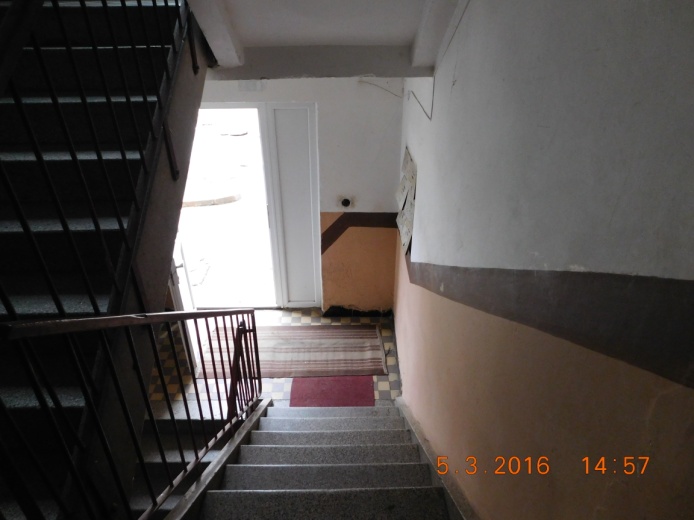 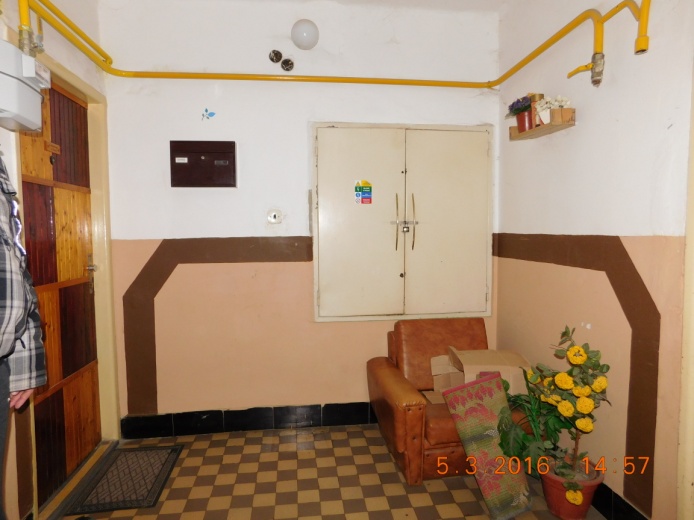 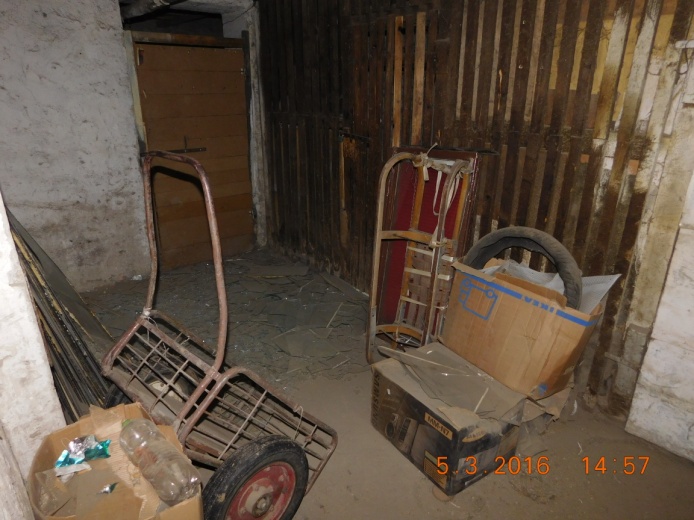 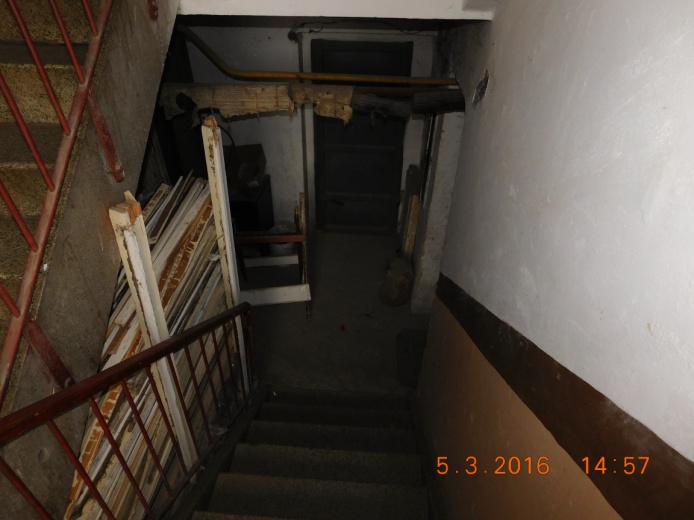 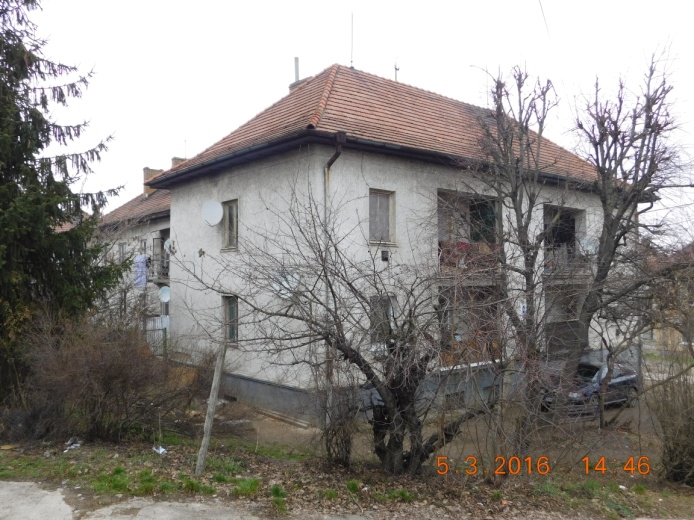 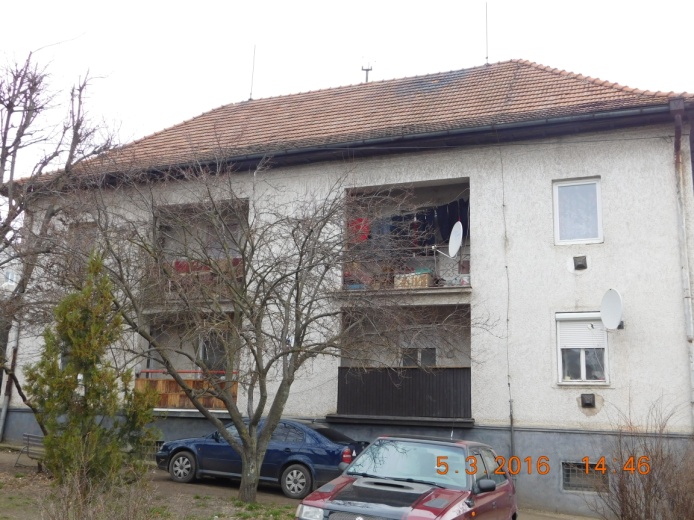 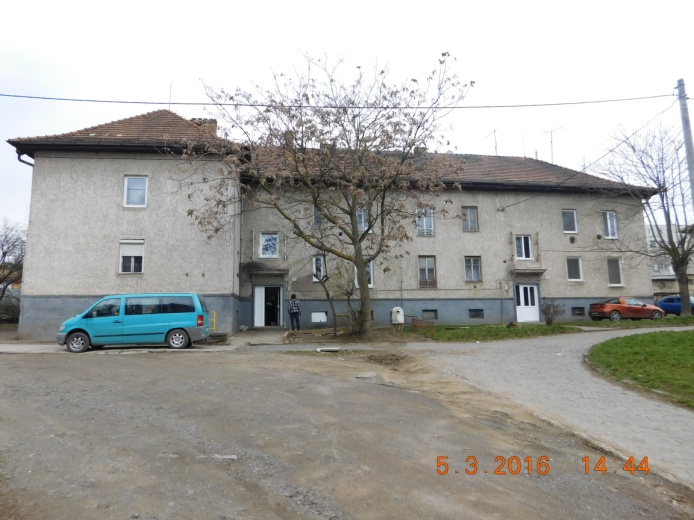 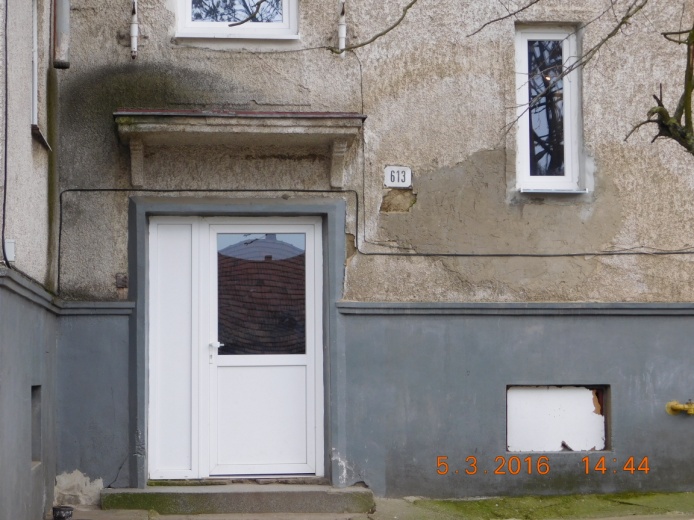  Vstup , vnútorné zariadenie a technické vybavenie bytu č. 1 na prízemí v byt. dome  s.č.613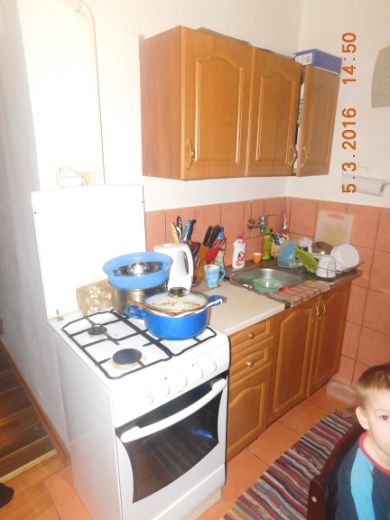 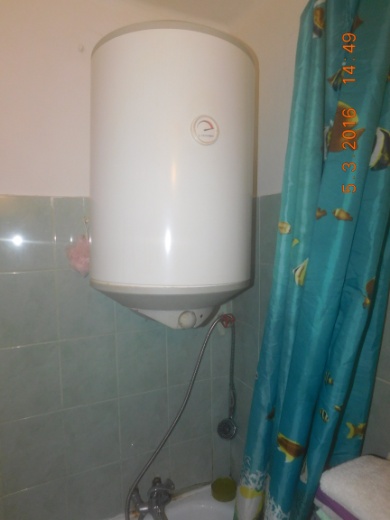 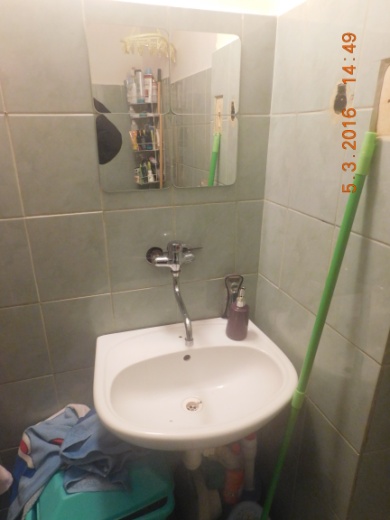 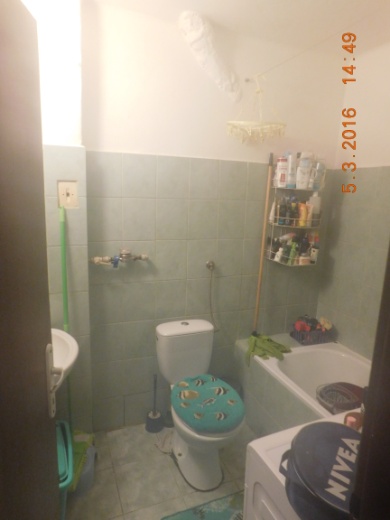 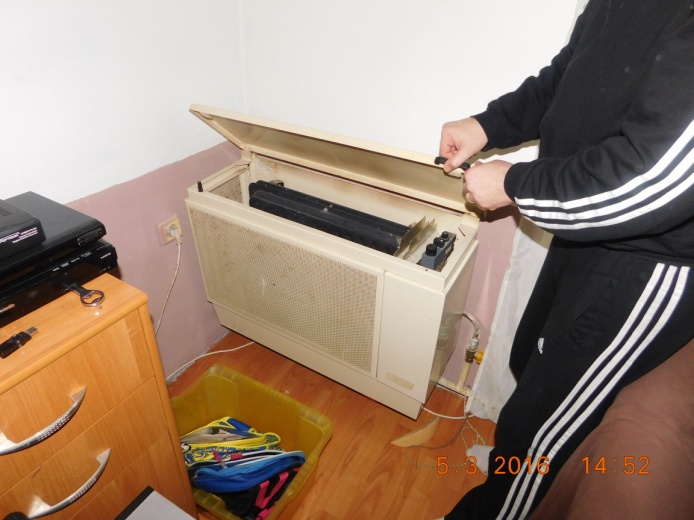 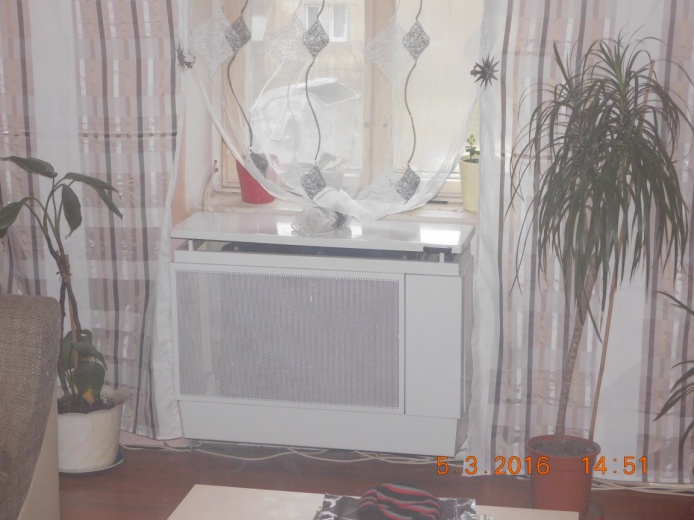 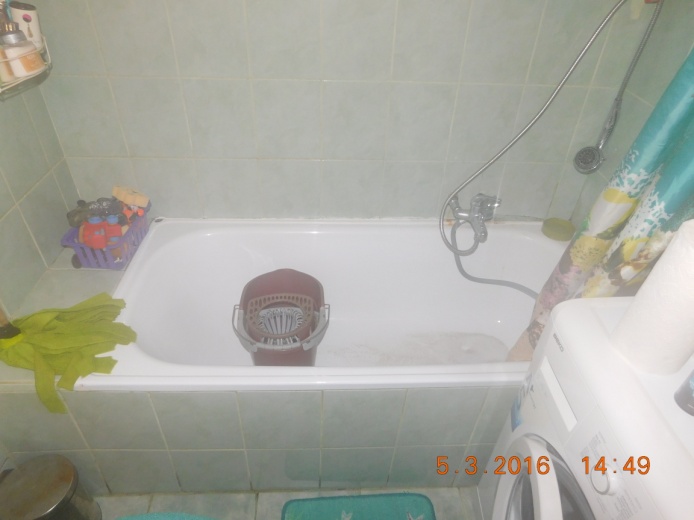 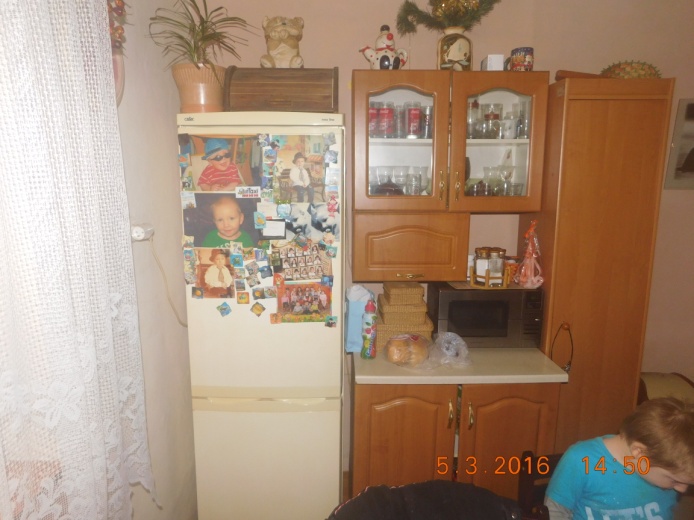 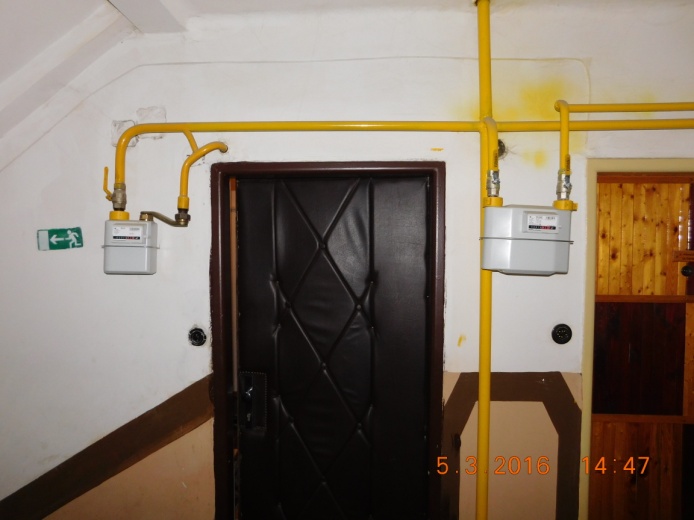 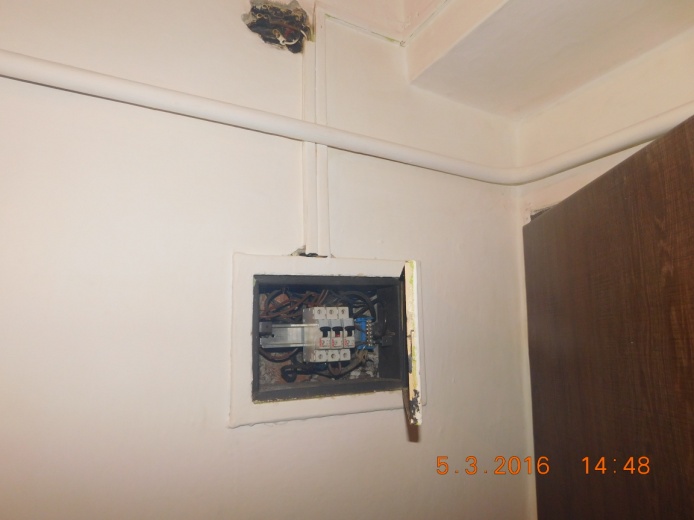 